Proyecto de Trabajo Final Integrador (TFI)Estructura y pautas para redacción y entrega a correcciónSe brinda al estudiante una estructura básica para elaborar el proyecto de Trabajo Final Integrador (TFI), de manera que sirva de orientación en la preparación y redacción del mismo. Art. 21: El trabajo final podrá consistir en: i) el desarrollo de un análisis en temas vinculados con el desarrollo de un sistema integral de gestión, de producción, comercialización y desarrollo de los recursos humanos en organizaciones agroalimentarias; ii) un estudio de caso orientado al desarrollo de negocios en el sector agroalimentario, iii) una investigación exploratoria debidamente argumentada; iv) una síntesis relacionada con estrategias orientadas a la negociación en ambientes de incertidumbre y competencia. El mismo deberá ser propuesto por el maestrando al Comité Académico quien asignará un director para la orientación del mismo. Finalmente, con la recomendación de este Comité, el Decano de la Facultades sede administrativa resolverá sobre su designación y el plan de trabajo final propuesto.FormatoLetra Arial Nº 12, interlineado 1,5 línes, texto justificado, márgenes superior e inferior 2,5 cm, izquierda y derecha 3 cm.PartesPortada (anexo 1)Índice de Contenido1. Introducción 2. Marco teórico 3. Metodología4. Cronograma5. Bibliografía6. Anexos (si fuere necesario)Descripción de las partes1. IntroducciónEn esta sección se hace la presentación formal del TFI, en donde se expone el propósito del mismo, las razones que motivaron su realización y los fundamentos en que se sustenta. Debe contener los siguientes elementos: i) antecedentes; ii) problemática (u oportunidad) que da origen al TFI; iii) justificación del mismo; y iv) objetivo/s.2. Marco teórico El marco teórico del trabajo hace referencia a las conceptualizaciones realizadas por diversos autores acerca de la problemática planteada. Puede tener un marco referencial o bien la teoría de la temática a estudiar, según corresponda. En el primer caso, cuando el desarrollo del TFI requiera orientar al lector a una ubicación geográfica o características de organización o de infraestructura de una empresa o plan de negocios sobre el que se desarrollará el trabajo. En el segundo caso, cuando el mismo se circunscriba a cuestiones más específicas, presentando de manera razonada los temas o aspectos a investigar.3. MetodologíaEl marco metodológico describe y analiza los procedimientos, métodos, técnicas y herramientas, que se utilizaran en la implementación del trabajo.Debe permitir responder a la pregunta: ¿cómo se investigará el tema seleccionado? 5. CronogramaEn un gráfico, se describirán las actividades a desarrollar en un lapso de tiempo que no deberá ser inferior a nueve meses ni exceder los dieciocho meses.6. BibliografíaEn este apartado deberán constar todas las referencias citadas en el texto y aquellas que se utilizaron como consulta. Para el armado de la misma regirse por las “Normas de APA 7ma edición” como se explica en las Normas de publicación de la Revista FAVE, sección Ciencias Agrarias, en el apartado de “Referencias”: https://bibliotecavirtual.unl.edu.ar/publicaciones/index.php/FAVEAgrarias/about/submissions 7. AnexosNumerarlos y citarlos donde corresponde en el texto.Otras aclaraciones:Si utiliza tablas, recuerde nombrarlas y enumerarlas en la parte superior de la misma, además de citarlos en el texto con el número correspondiente.Si utiliza gráficos o figuras, recuerde nombrarlos y enumerarlos en la parte inferior de cada uno, además de citarlos en el texto con el número correspondiente.ANEXO 1: Carátula (sin encabezado)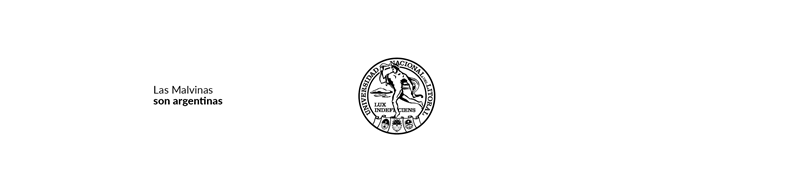 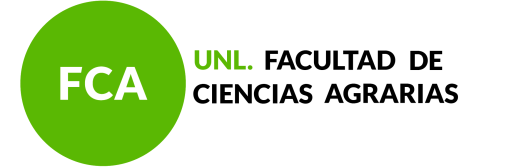 Universidad Nacional del LitoralFacultad de Ciencias AgrariasTítulo: (centrado)Apellido y nombre del maestrando: (debe constar el máximo grado académico seguido del nombre)Proyecto de Trabajo Final Integrador presentado como requisito parcial para optar por el título de Magister en Negocios Agroalimentarios.Fecha:Esperanza, Santa Fe, ArgentinaANEXO 2: Modelo de aprobación del TFIEste Trabajo Final Integrador fue aprobado por la Universidad Nacional del Litoral como requisito parcial para optar al grado de Magister en Negocios Agroalimentarios.(a continuación se deben presentar los nombres de los jurados y respectivas firmas)Fecha y Lugar:………………..